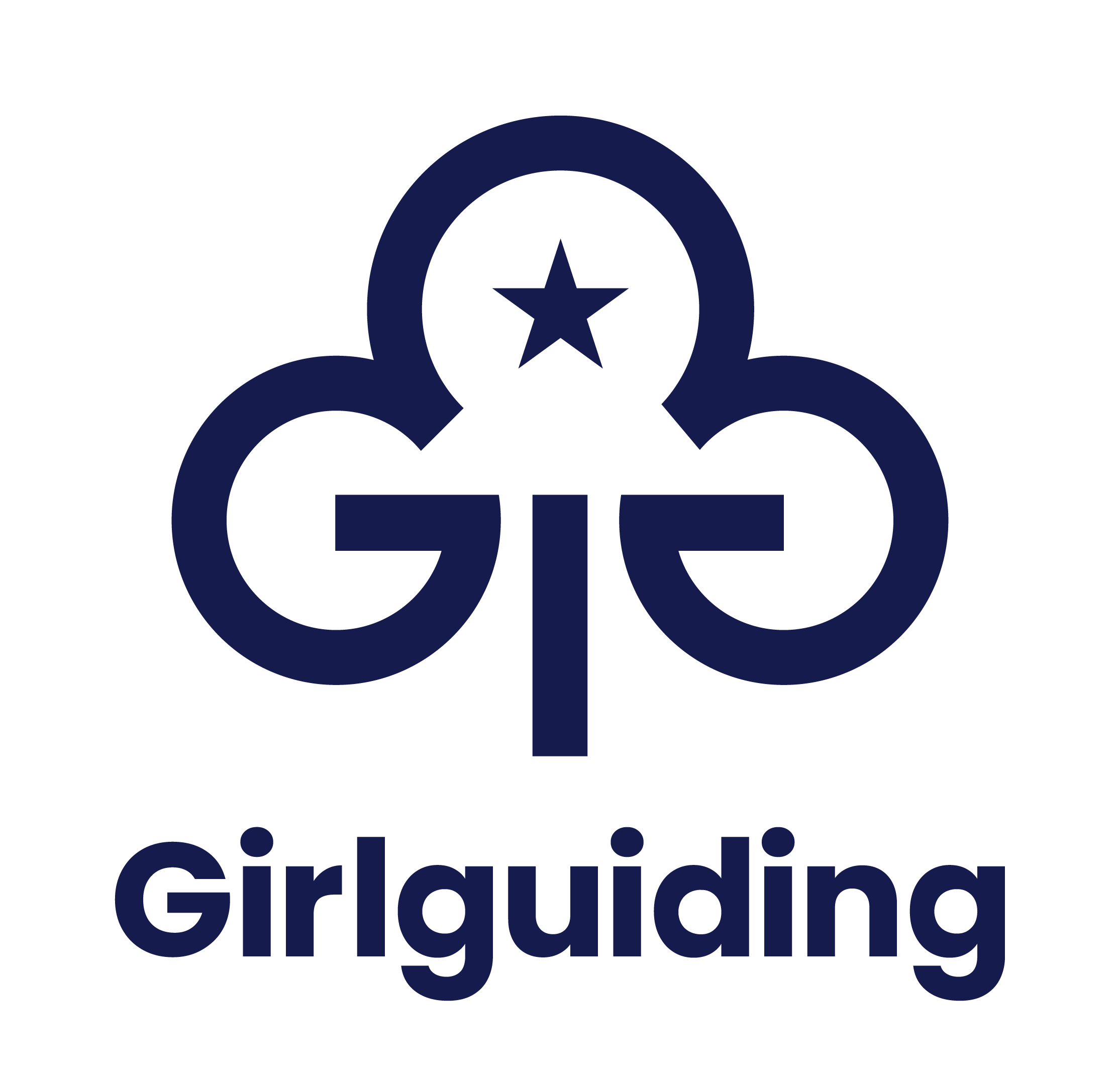 Investigation report templateList the details of everyone involved with the investigation.
This may include for example parent or carers, complainants, volunteers, or commissioners.Concerns investigatedTimeline of investigationRecord any investigation actions taken for this case here. You should highlight main issues, conversations, meetings, or any other actions relevant to the case. If you have used the investigation timeline you can insert that below.Investigation findingsInvestigation conclusionLearningsFollowing your findings, please provide any recommendations to support learning moving forward.If it is recommended that actions are to be taken under the managing concerns about adult volunteers policy, please refer to guidelines and templates under those procedures.RecommendationsFinal stepsSafe practice teamComplaints and Compliance      Safeguarding Member of HQ staff overseeing the caseType hereCase reference numberType hereInvestigator’s nameType hereInvestigator’s Girlguiding role
(for example county commissioner for…)Type hereInvestigator’s membership numberType hereInitials
of person involvedName and membership number (if relevant)How is this person involved with the investigation(For example, complainant or the subject of the investigation)?Type hereType hereType hereType hereType hereType hereType hereType hereType hereType hereType hereType hereType hereType hereType hereType hereType hereType hereType hereType hereType hereType hereType hereType hereType hereType hereType hereType hereType hereType hereGive a brief outline of the initial concerns raised. Include any discussion notes you have from speaking with the person who raised the concerns.Type hereAdditional concerns.Type hereDid the investigation need further concerns looked at? If yes, include them here.Type hereDateHow was contact made?(For example: phone call from AB to HQ.)Action takenGive a brief summary of actions taken in the investigation, including the initials and details of everyone involved.Type hereType hereType hereFocusing on facts, state what the evidence shows.Type hereFor each concern investigated, indicate whether you uphold, partially uphold, do not uphold or are unable to reach a conclusion. Please explain your reasoning for each conclusion.Type hereWhat learnings can be taken from the investigation? For example, is there anything local guiding will do differently as a result of this investigation?Type hereDo you have any recommendations for Girlguiding to take forward as the result of your investigation?
For example, are there any updates for relevant policy, procedure, or training modules?
Is there further guidance which needs to be provided by county, region, or HQ?Type herePlease list any steps you plan to take in order to close this case off. These may involve sending outcome letters to parties involved, locally monitoring the unit to ensure recommendations are followed through or passing investigation documents to HQ.Type hereFor HQ use onlyDate received by HQ:  Type here                         Case gone to review: yes     no 